          《在线课堂》学习单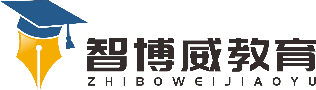 班级：                姓名：                 单元数学4年级上册第2单元课题《公顷与平方千米》温故知新1、常见物体的面积单位都有哪些？自主攀登2、边长是10米的正方形面积有多大？多少块这么大的正方形的面积是1公顷？边长是10米的正方形面积有10×10＝100(平方米)。1公顷＝10000平方米，10000÷100＝100(个)。100块这么大的正方形的面积是1公顷。3、(1)天安门广场是世界上最大的城市广场,面积大约是400000平方米,合多少公顷?(2)故宫是世界上最大的宫殿,占地面积约72公顷,合多少平方米?稳中有升3、填一填。21平方千米=(　　　　)公顷450000平方米=(　　)公顷180000平方米=(　　)公顷9公顷=(　　　　)平方米70000公顷=(　　)平方千米说句心里话